Wildorado ISD School Supply List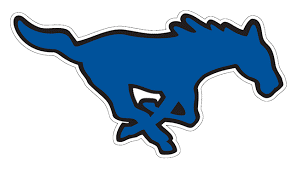 2nd Grade1 package wide-ruled notebook paper10 large black dry-erase markers1 box of 24-count Crayola crayons1 box of Crayola wide-tip, 10-count, classic color markers2 blue plastic folders with brads and pockets1 purple plastic folder with brads and pockets1 red plastic folder with brads and pockets1 green plastic folder with brads and pockets1 package of clear page protectors2 large glue sticks40 pencils1 box 12-count colored pencils2 composition notebooks4 large pink erasers2 large containers of disinfecting wipes3 boxes Puffs Plus tissueCrayola 8 count watercolorsHeadphonesPlay Dough Party Pack (15 small containers)